Official Funding Application Form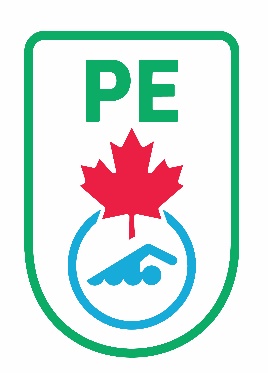 Date of Application:    Name of Official:    Club Name (if applicable):  Meet Attending:   Date(s) of Meet: 	Start date: , End date if multiple days: Location of Meet:  Current Official Level/Certification: Travel to Attain/Maintain Level: Official Signature: _____________________________________________________________Club President Signature (if applicable): ___________________________________________Provincial Officials Director Signature: _____________________________________________=====================================================================Swim PEI Office Use OnlyApplication Received:Confirmation Sent:Approval (Yes/No):Decision Sent:Assignment/Evaluation Received:Approved Amount:Cheque #Funding Sent: